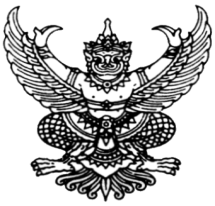     ประกาศองค์การบริหารส่วนตำบลสระโพนทองเรื่อง   มาตรการการเปิดโอกาสให้ภาคประชาชนหรือผู้มีส่วนได้ส่วนเสียมีส่วนร่วมในการดำเนินงานของหน่วยงาน- - - - - - - - - - - - - - - - - -		ตามเจตนารมณ์ของรัฐธรรมนูญแห่งราชอาณาจักรไทย  พุทธศักราช 2560 หมวด 6  แนวนโยบายแห่งรัฐ  มาตรา 65  บัญญัติว่า  รัฐพึงจัดให้มียุทธศาสตร์ชาติเป็นเป้าหมายการพัฒนาประเทศอย่างยั่งยืนตามหลักธรรมาภิบาล  เพื่อใช้เป็นกรอบในการจัดทำแผนต่างๆ ให้สอดคล้องและบูรณาการกัน  เพื่อให้เกิดเป็นพลังผลักดันร่วมกันสู่เป้าหมายดังกล่าว  ประกอบกับพระราชบัญญัติระเบียบบริหารราชการแผ่นดิน (ฉบับที่ 5) พ.ศ.2545  มาตรา 3/1  วรรคสาม  บัญญัติว่า  ในการปฏิบัติหน้าที่ของส่วนราชการ  ต้องใช้วิธีการบริหารกิจการบ้านเมืองที่ดีโดยเฉพาะอย่างยิ่งให้คำนึงถึงความรับผิดชอบของผู้ปฏิบัติงาน  การมีส่วนร่วมของประชาชน  การเปิดเผยข้อมูล  การติดตามตรวจสอบและผลการปฏิบัติงาน  นั้น		เพื่อเป็นการเปิดโอกาสให้ประชาชนผู้รับบริการและผู้มีส่วนได้ส่วนเสียมีส่วนร่วมในการดำเนินงานขององค์การบริหารส่วนตำบลจึงได้กำหนดมาตรการการเปิดโอกาสให้ภาคประชาชนหรือผู้มีส่วนได้ส่วนเสียมีส่วนร่วมในการดำเนินงานขององค์การบริหารส่วนตำบล  ดังนี้		1. ให้มีการเผยแพร่ข้อมูลการดำเนินงานตามอำนาจหน้าที่ของหน่วยงานผ่านทางเว็บไซต์ของหน่วยงาน  หรือเว็บไซต์องค์การบริหารส่วนตำบล (www.sraponthong.go.th) หรือช่องทางอื่นๆ  ต่อสาธารณะ  เพื่อให้ผู้รับบริการและผู้มีส่วนได้ส่วนเสียทราบ  รวมทั้งเปิดโอกาสให้เข้ามามีส่วนร่วมในการปรับปรุงและพัฒนาการดำเนินงานของหน่วยงาน		2. ให้มีผู้รับผิดชอบจัดทำช่องทางในการรับฟังความคิดเห็น  ข้อเสนอแนะ และข้อร้องเรียนของผู้รับบริการและผู้มีส่วนได้ส่วนเสีย  ที่มีต่อการพัฒนาและดำเนินงานของหน่วยงาน เช่น โทรศัพท์ เว็บไซต์ จดหมาย กล่องรับฟังความคิดเห็น  กิจกรรมต่างๆ เป็นต้น		3. ให้มีผู้รับผิดชอบ (เจ้าของเรื่อง)  ศึกษา วิเคราะห์ ระบบ รูปแบบ และผลการดำเนินงานโดยให้ผู้รับบริการและผู้มีส่วนได้ส่วนเสียเข้ามามีส่วนร่วมตามความเหมาะสมของบริบทในการดำเนินงานนั้นๆ  เพื่อปรับปรุงและพัฒนาการดำเนินงานของหน่วยงานให้มีประสิทธิภาพ โปร่งใส และเป็นที่ยอมรับมากยิ่งขึ้น		4. ให้มีการประมินความพึงพอใจของผู้รับบริการและผู้ที่มีส่วนได้ส่วนเสีย และนำผลการประเมินความพึงพอใจมาปรับปรุงการทำงานให้ดีขึ้น		5. การดำเนินกิจกรรมหรือโครงการที่เป็นนโยบายสำคัญ  ภารกิจที่สำคัญ  หรือโครงการที่มีวงเงินดำเนินการมูลค่าเกินกว่า  10 ล้านบาท  ต้องให้ภาคประชานหรือภาคเอกชนเข้ามามีส่วนร่วมในการดำเนินงาน		จึงประกาศมาให้ทราบและถือปฏิบัติอย่างเคร่งครัด			ประกาศ  ณ  วันที่  12  เดือน  มกราคม  พ.ศ. ๒๕64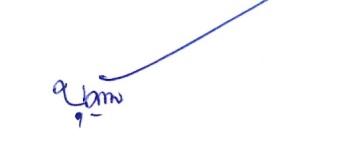 						(ลงชื่อ)............... ..............................     						           (นางบุญน้อม   ฦาชา)					                                                  นายกองค์การบริหารส่วนตำบลสระโพนทอง